Самым важным явлением в школе, самым поучительным предметом, самым живым примером для ученика является сам учитель. А. ДистервегПРОГРАММА10.00 – 11.00 – регистрация участников семинара.Рекреация 2 этажа11.00 – 11.40 – Пленарное заседание.Актовый зал 11.45 – 12.45 – Работа проектировочных площадок12.45 – 13.15 – Перерыв. Обед13.20 – 14.00 – Итоги семинараПленарное заседаниеОткрытие проектировочного семинараВыступление учащихся МБОУ ГСШ № 3Приветствие участников семинараЗимарина О.В., директор МБОУ ГСШ № 3, Почетный работник общего образования РФРассадникова С.А., начальник отдела по образованию администрации Городищенского муниципального района.Выступления:Приоритеты личностно-профессионального развития учителей в соответствии с профессиональным стандартом «Педагог»Кузибецкий А.Н., чл.-корр. МАНПО, к.п.н., советник при ректоре и профессор кафедры управления образовательными системами ВГАПО, Заслуженный учитель РФПропедевтика профессионального стандарта «Педагог»в проектной деятельности стажировочной площадки МБОУ ГСШ № 3: содержание и результаты.Толмачева Е.В., к.п.н., Почетный работник общего образования РФ, зам. директора по НМР МБОУ ГСШ № 3 – стажировочной площадки по управленческому обеспечению применения профессионального стандарта «Педагог»Работа проектировочных площадок Проектировочная площадка № 1Профессиональный стандарт «Педагог» как основа управления личностно-профессиональным развитием учителейРуководители:Кузибецкий А.Н., чл.-корр. МАНПО, к.п.н., советник при ректоре и профессор кафедры управления образовательными системами ВГАПО, Заслуженный учитель РФИзгаршева О.Н., заместитель директора  МКУ «Образование»Городищенского муниципального районаНаправления проектирования1. Повышение уровня квалификации как «ядро» личностно-профессионального развития учителей в условиях перехода на профессиональный стандарт «Педагог»Изгаршева О.Н.,заместитель директора МКУ «Образование» Городищенского района.2.Самообразование как непрерывное овладение учителем профессиональными компетенциями в соответствии с профессиональным стандартом «Педагог».Сапрыкина В.Г., директор МБОУ «Котлубанская СШ» Городищенского района.3.Способы развития личностно-профессиональных свойств учителей в условиях пропедевтики профессионального стандарта «Педагог».Егорова Р.Г., заместитель директора по УВРМБОУ «Городищенская СШ №1» Городищенского района, Секач С.Н., учитель биологии МБОУ «Городищенская СШ №1»Городищенского района.4.Способы методического сопровождениямолодых учителей в личностно-профессиональном развитииДанченко С.М., заместитель директора по УВР МБОУ Качалинская  средняя общеобразовательная школа №1 Иловлинского района.5.Профессиональный стандарт «Педагог» как условие совершенствования обучающей деятельности учителей в условиях реализации ФГОС общего образования.Нихаенко Т.В., заместитель директора по ВР МБОУ «Ерзовская СШ»Проектировочная площадка № 2Тренинг владения педагогическими компетенциями в сфере планирования и проведения учебных занятийРуководители:Доношенко Е.Н., методист МКУ «Образование» Городищенского муниципального районаДулина Н.В., заместитель директора по УР МБОУ ГСШ № 3Направления проектированияПовышение уровня владенияучителямипедагогической компетенциейпо конструированию современных учебных занятий.Дулина Н.В., заместитель директора по УР МБОУ ГСШ № 3.2.Уровневый подход в организации освоения учащимися содержания иноязычного образования на уроках английского языка.Ефимова С.Ф., учитель английского языка МБОУ ГСШ №  3.3.Применение инновационных технологий формирования навыковкоммуникации и опыта коммуникативной деятельности учащихся 5-11-х классов на уроках русского языка.Романова Л.Ю., Шведова С.В., Рамазанова С.М., учителя русского языка и литературы МБОУ ГСШ № 3.4.Совместное проектирование педагогами и учащимисяразличных видов внеурочной деятельностиКиливник И.В., учитель начальных классов МБОУ ГСШ № 3.5.Педагогические технологииконтроля и оценивания учебных достижений учащихся в условиях реализации ФГОС основного общего образования.Семененко Н.В., учитель информатики МКОУ СШ №1 г. Дубовки.6.Развитие у учащихся познавательной активности в учебной деятельности.Гуреева С.В., учитель биологии МБОУ «Новорогачинская СШ» Городищенского районаПроектировочная площадка № 3Готовность учителя к работе  с различными контингентами учащихсяРуководители:ЗимаринаО.В., директор МБОУ ГСШ № 3, Почетный работник общего образования РФТолмачева Е.В., к.п.н., Почетный работник общего образования РФ, заместитель директора по НМР МБОУ ГСШ № 3Направления проектированияПрименение профессионального стандарта «Педагог»: факторы риска и затруднения.Толмачева Е.В., к.п.н., Почетный работник общего образования РФ, заместитель директора по НМР МБОУ ГСШ № 3 Городищенского района2.Психолого-педагогические технологии сопровождениясоциально уязвимых учащихсяСлета Л.А., педагог-психолог,Чурзина О.В, социальный педагог МКОУ СШ №3 г. ДубовкиДубовского района3.Формирование УУД учащихсяс особыми образовательными потребностями.Чеглова Т.А., учитель истории и обществознания, Ягофарова О.Ю., учитель математики МБОУ ГСШ № 1 Городищенского района.4.Государственная программа «Доступная среда»:показатели доступности среды длядетей с ограниченными возможностями здоровья.Зубарь Е.В., учитель биологии МБОУ Иловлинская СОШ №1 Иловлинского района.5. Регуляция поведения и деятельности учащихся: специфика методов и приемов.Володина О.В., учитель русского языка и литературы МБОУ «Светлоярская СШ №2 имени Ф.Ф. Плужникова» Светлоярского района6. Организация и проведение мероприятий, направленных на социальное созревание учащихся начальных классов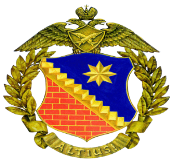 Семененко М.В., учитель начальных классов МБОУ ГСШ № 3 Городищенского районаРефлексивная сессияРефлексия событий по итогам работы на проектировочных площадках.Рефлексивные выводы по итогам проектировочного семинара.Открытый микрофон: публичные мнения участников и гостей.Приглашаем к сотрудничеству: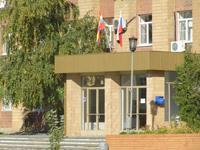 Отдел по образованию администрации Городищенского муниципального района Волгоградской области Адрес: Волгоградская область, площадь 40-летия Сталинградской битвы, 1Телефон: 8(84468) 3-30-61E-mail: edu_gorod@volganet.ru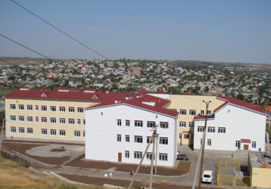 МБОУ ГСШ № 3 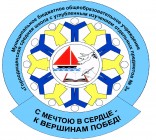 Адрес: Волгоградская область,Городищенский район,р.п. Городище ул. Новоселовская, 5Тел: 8(84468) 3-46-50E-mail: gor-school_3@mail.ruРегиональный образовательный кластер повышения квалификации и переподготовки кадров для системы образования Волгограда и Волгоградской областиГосударственное автономное учреждение дополнительного профессионального образования «Волгоградская государственная академия последипломного образования»Городищенский научно-методический округ Волгоградской областиОтдел по образованию администрации Городищенского муниципального районаВолгоградской областиПРОГРАММАокружного проектировочного семинара Городищенскогонаучно-методического округа  Волгоградской областиУПРАВЛЕНИЕ ЛИЧНОСТНО-ПРОФЕССИОНАЛЬНЫМРАЗВИТИЕМ УЧИТЕЛЕЙ В УСЛОВИЯХ ВНЕДРЕНИЯПРОФЕССИОНАЛЬНОГО СТАНДАРТА «ПЕДАГОГ»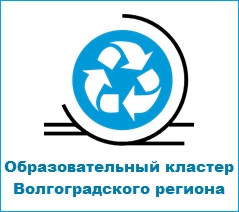 6 апреля 2016 года